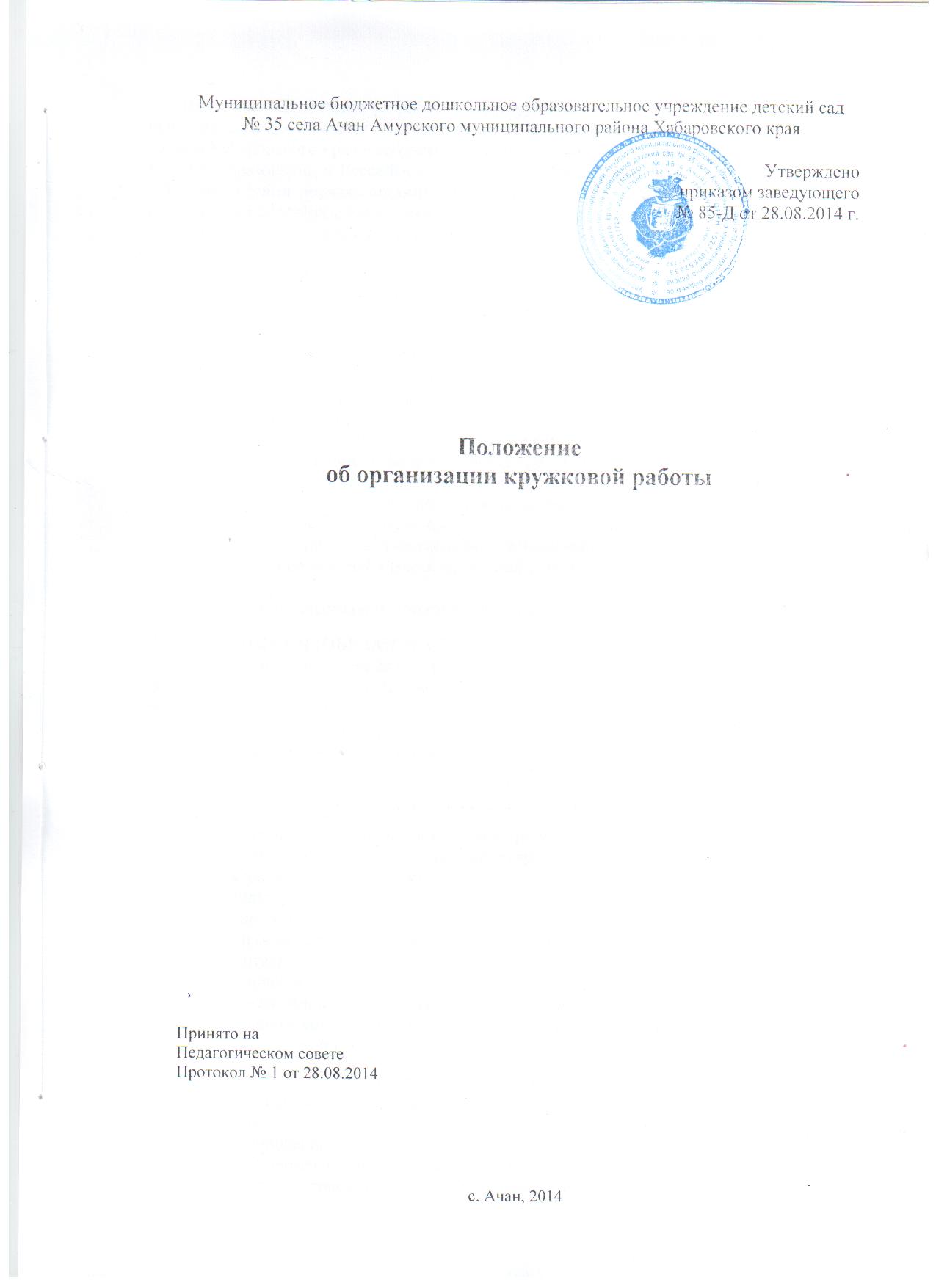 Настоящее Положение разработано для муниципального бюджетного дошкольного образовательного учреждения детского сада № 35 села Ачан Амурского муниципального района Хабаровского края в соответствии с Федеральным Законом от 29.12.2012 г. N 273-ФЗ «Об образовании в Российской Федерации», Приказом от 30 августа 2013 г. N 1014 «Об утверждении порядка организации и осуществления образовательной деятельности по основным образовательным программам – образовательным программам дошкольного образования». Санитарно-эпидемиологическими правилами и нормативами (СанПиН 2.4.1.3049 – 13, инструктивно - методическим письмом «О гигиенических требованиях к максимальной нагрузке на детей дошкольного возраста в организованных формах обучения»), Уставом и регламентирует работу по организации работы кружков в Учреждении.1. ОБЩИЕ ПОЛОЖЕНИЯ1.1 .Основными задачами организации кружковой работы являются:- создание условий для творческого потенциала воспитанников;- удовлетворения запросов родителей;- активизация и рост профессионального мастерства педагогов;- осуществление концертной деятельности вне дошкольного учреждения;-обеспечение индивидуального подхода к ребенку.1.2. Кружковая работа организуется в рамках единого учебно-воспитательного процесса и обозначается в годовом плане.1.3.Срок действия данного положения не ограничен и действует до принятия нового.1.4.Содержание занятий кружка не должно дублировать образовательную программу МБДОУ.1.5.Кружки осуществляют деятельность без дополнительной оплаты.2. ФУНКЦИИ (ОБЯЗАННОСТИ) РУКОВОДИТЕЛЯ КРУЖКОВОЙ РАБОТЫ2.1. Руководитель кружка разрабатывает перспективный план организации дополнительных занятий с детьми на полугодие или год и предоставляет его на согласование заведующему до 1сентября текущего года.2.2. В перспективном плане кружковой работы указывается:-пояснительная записка, которая отражает актуальность тематики кружка;-цель;-задачи;-формы организации занятий;-система понятий, формирующихся у детей в процессе дополнительных занятий;-учебно – тематический план (отражает тематику занятий в кружке и количество отведенных часов на каждую тему);-список используемой литературы.2.3. В конце учебного года руководитель кружка предоставляет результаты своей деятельности (в виде выставки, концерта, либо иной приемлемой формы).2.4. Руководитель кружка должен:-обладать творческими способностями, увлечениями в данной области;-вариативно использовать образовательный материал, позволяющий развивать творческий потенциал дошкольников с учетом их возрастных и индивидуальных особенностей;-сотрудничать с семьей воспитанников в вопросах воспитания и обучения дошкольников.3. ЗАДАЧИ КРУЖКОВОЙ РАБОТЫ3.1. Обеспечение интеллектуального, личностного и физического развития дошкольников.3.2. Формирование у дошкольников познавательного, эмоционально – нравственного, практически – деятельностного отношения к окружающему миру.3.3. Развитие мотивации личности к познанию и творчеству.3.4. Подготовка ребенка к обучению в школе и социализации в современном обществе.4. ОРГАНИЗАЦИЯ РАБОТЫ В КРУЖКЕ4.1. Кружковая работа организуется педагогом на базе дошкольного образовательного учреждения в соответствии с утвержденным планом работы на текущий учебный год.4.2. Кружковая работа проводится:- 1 раз в неделю, согласно гибкого графика работы педагога (с воспитанниками своей или другой возрастной группы).4.3. Продолжительность кружковой работы (на основании п.11.10. СанПиН 2.4.1.3049-13):- с 3 – 4 лет – не более 15 минут;- с 4 – 5 лет – не более 25 минут;- с 5 – 6 лет – не более 25 минут;- с 6 – 7 лет – не более 30 минут.4.4. Занятия недопустимо проводить за счет времени, отведенного на прогулку и дневной сон.4.5. В середине занятий обязательно проводятся физкультминутки.4.6. Занятия с детьми проводятся по подгруппам (количество детей не должно превышать 15 человек).4.7. Численный состав детей в кружке определяется руководителем.4.8. Списочный состав формируется по интересам детей и с согласия родителей.5. ДЕЛОПРОИЗВОДСТВО5.1. Ответственность за ведение документации возлагается на руководителя кружка.5.2. План кружковой работы в конце года сдается заведующему и хранится в методическом кабинете МБДОУ.5.3. На итоговом педагогическом совете руководитель кружка отчитывается о проделанной работе и предоставляет письменный отчет и накопленный материал (образцы работ, фото и видеоматериал, конспекты бесед и  консультации и др.)6. ПРАВА УЧАСТНИКОВ КРУЖКОВОЙ РАБОТЫ6.1. Отношения дошкольников и руководителя кружка строятся на основе сотрудничества, уважения к личности ребенка и предоставления ему свободы развития с учетом индивидуальных особенностей.6.2. Ребенок имеет право:-на уважительное отношение к результатам своего творчества;-заботу о здоровье и эмоциональном благополучии.6.3. Руководитель кружка имеет право:-планировать организацию кружковой работы, используя парциальные программы, утвержденные Министерством образования и науки РФ, входящие в Перечень программ к основной общеобразовательной программе;-на разработку авторской программы с учетом возрастных особенностей дошкольников.7. ОТВЕТСТВЕННОСТЬ РУКОВОДИТЕЛЯ КРУЖКОВОЙ РАБОТЫ.7.1. Руководитель кружковой работы несет персональную ответственность:-за жизнь и здоровье дошкольников;-выполнение плана кружковой работы;-качественную подготовку и проведение занятий с детьми;-за добросовестное ведение документации и предоставление отчетов.